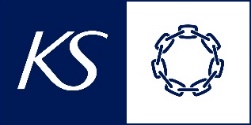 SkoleSec: QuizSett ring rundt riktig svar.Mer spennende innhold og ressurser om personvern og informasjonssikkerhet finner du på www.skolesec.no!SpørsmålSvar 1Svar 2Svar 3Svar 41. Hva er riktig om behandlings-ansvarlig?Den som har fått et funksjons-tillegg for å ta vare på all data-behandling og bruk på en skole.Den som bestemmer formålet med behandlingen av personopplysninger og hvilke hjelpemidler som skal brukes. Dette er vanligvis en virksomhet.Den som er utdannet innenfor IT og EDB og som kan mer enn andre om ulike ansvarstyper.Den som behandler person-opplysninger på oppdrag fra den registrerte. Dette er vanligvis en skole eller kommune.2. Hvilken påstand er korrekt?USA har mye strengere personvernregler enn Europa.Europa har mye strengere personvernregler enn USA.Europa og USA har felles lovgivning for personvern.Kina og USA har som teknologi-land laget felles lovgivning for hele verden.3. Hvilken av disse typer data regnes IKKE som sensitive person-opplysninger iht. personopplysningloven? Religiøs oppfatning.
Politisk oppfatning.Helse-informasjon.Personnummer.4. ROS betyr i datasikkerhets-sammenheng?Å gi noen skryt for god sikkerhet.Risiko- og sårbarhets-analyse.Royalties for Open Software.Regler Og Systemer for bedre sikkerhet.5. Per Sonvernsen trenger et godt passord. Hvilket av disse passordene bør han velge?!qZ8M%2Du grønne glitrende trePassord123Hemmelig6. "Phishing" er et begrep som betyr?Å fiske etter komplimenter.
Å dra på en ferie for å fiske.Å handle på internett uten kryptering.Å fiske etter passord og andre private opplysninger.SpørsmålSvar 1Svar 2Svar 3Svar 47. Den ansvarlige for informasjons-sikkerheten i din kommune er?IT-sjefen.
Kommune-direktøren.Leder av IT sikkerhets-avdelingen.Personvern-ombudet.8. Skytjenester er et begrep som benyttes om?Datatjenester som er litt "i tåka", og ikke kan avtales nøyaktig. 
Skytjenester er en samle-betegnelse på alt fra data-prosessering og datalagring til programvare på servere som er tilgjengelig fra eksterne serverparker tilknyttet internett.Problemfrie tjenester med 100% oppetid og ekstra god datasikkerhet.Datatjenester som utføres «i skyen», dvs. ikke på noe bestemt sted eller i noe bestemt land, men der leverandøren finner det best til enhver tid.9. Hva står GDPR for? «The General Data Protection Regulation», EUs forordning (regelverk) for personvern. Også kalt personvern-forordningen. «The General Dynamic Protection Revitalisation», EUs forordning (regelverk) for personvern. Også kalt personvern-forordningen. «The General Data Persecution Regulation», EUs forordning (regelverk) for personvern. Også kalt personvern-forordningen.«The General Data Protection Reaffirmation act», EUs forordning (regelverk) for personvern. Også kalt personvern
forordningen.10. Per Sonvernsen har tatt i bruk en app for å blant annet registrere ønskelister. Denne gir også Per Sonvernsen full tilgang til, og rettighet til å bruke, barnas bilder som er lagret på telefonen deres. 
Hva synes du om det?Flott, da kan Per Sonvernsen se barna, og lettere finne egnede gaver.Spiller ingen rolle, barna publiserer jo likevel alt mulig på Snapchat og Instagram.Ikke greit. Det er i strid med prinsippet i GDPR om «innebygd personvern», og er et brudd på konfidensialitet. Dette er ikke nødvendig for å oppfylle formålet.Det bør meldes inn til BUFdir slik at de kan ta det videre til Forbrukerrådet og få stoppet tjenesten og slettet appen.